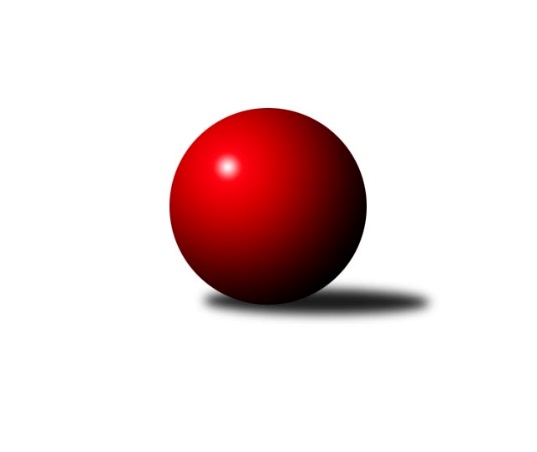 Č.13Ročník 2022/2023	26.5.2024 OP Tábor 2022/2023Statistika 13. kolaTabulka družstev:		družstvo	záp	výh	rem	proh	skore	sety	průměr	body	plné	dorážka	chyby	1.	KK Hilton C	20	14	1	5	77.5 : 42.5 	(94.0 : 66.0)	1573	29	1114	459	43.3	2.	Loko Tábor C	20	13	0	7	74.0 : 46.0 	(97.0 : 63.0)	1593	26	1119	474	41.2	3.	So. Chotoviny D	20	11	1	8	71.0 : 49.0 	(91.0 : 69.0)	1575	23	1118	457	44.4	4.	So. Chýnov B	20	10	2	8	67.0 : 53.0 	(87.5 : 72.5)	1594	22	1121	473	38.4	5.	Sp. Soběslav B	20	7	2	11	49.5 : 70.5 	(66.5 : 93.5)	1494	16	1071	423	55	6.	Loko Tábor D	20	2	0	18	21.0 : 99.0 	(44.0 : 116.0)	1385	4	1006	379	65.3Tabulka doma:		družstvo	záp	výh	rem	proh	skore	sety	průměr	body	maximum	minimum	1.	KK Hilton C	10	10	0	0	46.0 : 14.0 	(48.5 : 31.5)	1626	20	1708	1510	2.	Loko Tábor C	10	7	0	3	38.0 : 22.0 	(48.0 : 32.0)	1633	14	1721	1570	3.	So. Chotoviny D	10	6	0	4	35.0 : 25.0 	(43.0 : 37.0)	1604	12	1682	1496	4.	So. Chýnov B	10	5	2	3	35.0 : 25.0 	(42.5 : 37.5)	1673	12	1785	1606	5.	Sp. Soběslav B	10	4	1	5	27.5 : 32.5 	(34.5 : 45.5)	1373	9	1429	1300	6.	Loko Tábor D	10	2	0	8	13.0 : 47.0 	(23.5 : 56.5)	1422	4	1501	1316Tabulka venku:		družstvo	záp	výh	rem	proh	skore	sety	průměr	body	maximum	minimum	1.	Loko Tábor C	10	6	0	4	36.0 : 24.0 	(49.0 : 31.0)	1594	12	1682	1360	2.	So. Chotoviny D	10	5	1	4	36.0 : 24.0 	(48.0 : 32.0)	1568	11	1717	1360	3.	So. Chýnov B	10	5	0	5	32.0 : 28.0 	(45.0 : 35.0)	1575	10	1713	1459	4.	KK Hilton C	10	4	1	5	31.5 : 28.5 	(45.5 : 34.5)	1560	9	1733	1355	5.	Sp. Soběslav B	10	3	1	6	22.0 : 38.0 	(32.0 : 48.0)	1524	7	1645	1440	6.	Loko Tábor D	10	0	0	10	8.0 : 52.0 	(20.5 : 59.5)	1386	0	1503	1147Tabulka podzimní části:		družstvo	záp	výh	rem	proh	skore	sety	průměr	body	doma	venku	1.	KK Hilton C	10	7	1	2	39.5 : 20.5 	(45.0 : 35.0)	1577	15 	5 	0 	0 	2 	1 	2	2.	So. Chotoviny D	10	6	1	3	38.0 : 22.0 	(51.0 : 29.0)	1575	13 	3 	0 	2 	3 	1 	1	3.	Loko Tábor C	10	6	0	4	36.0 : 24.0 	(51.0 : 29.0)	1581	12 	3 	0 	2 	3 	0 	2	4.	So. Chýnov B	10	4	2	4	32.0 : 28.0 	(41.5 : 38.5)	1592	10 	1 	2 	2 	3 	0 	2	5.	Sp. Soběslav B	9	3	2	4	22.5 : 31.5 	(30.0 : 42.0)	1481	8 	2 	1 	2 	1 	1 	2	6.	Loko Tábor D	9	0	0	9	6.0 : 48.0 	(13.5 : 58.5)	1376	0 	0 	0 	4 	0 	0 	5Tabulka jarní části:		družstvo	záp	výh	rem	proh	skore	sety	průměr	body	doma	venku	1.	KK Hilton C	10	7	0	3	38.0 : 22.0 	(49.0 : 31.0)	1569	14 	5 	0 	0 	2 	0 	3 	2.	Loko Tábor C	10	7	0	3	38.0 : 22.0 	(46.0 : 34.0)	1604	14 	4 	0 	1 	3 	0 	2 	3.	So. Chýnov B	10	6	0	4	35.0 : 25.0 	(46.0 : 34.0)	1597	12 	4 	0 	1 	2 	0 	3 	4.	So. Chotoviny D	10	5	0	5	33.0 : 27.0 	(40.0 : 40.0)	1575	10 	3 	0 	2 	2 	0 	3 	5.	Sp. Soběslav B	11	4	0	7	27.0 : 39.0 	(36.5 : 51.5)	1502	8 	2 	0 	3 	2 	0 	4 	6.	Loko Tábor D	11	2	0	9	15.0 : 51.0 	(30.5 : 57.5)	1395	4 	2 	0 	4 	0 	0 	5 Zisk bodů pro družstvo:		jméno hráče	družstvo	body	zápasy	v %	dílčí body	sety	v %	1.	Miloš Filip 	So. Chotoviny D 	11	/	12	(92%)	19	/	24	(79%)	2.	Vlastimil Novák 	So. Chýnov B 	10	/	12	(83%)	16	/	24	(67%)	3.	Ondřej Novák 	Loko Tábor C 	9	/	9	(100%)	16	/	18	(89%)	4.	Miroslav Vacko 	So. Chotoviny D 	9	/	12	(75%)	18.5	/	24	(77%)	5.	Jiří Vitha 	KK Hilton C 	7	/	8	(88%)	13	/	16	(81%)	6.	Vladimír Křivan 	Sp. Soběslav B 	6.5	/	11	(59%)	13	/	22	(59%)	7.	Stanislav Ťoupal 	KK Hilton C 	6	/	8	(75%)	11	/	16	(69%)	8.	Miroslav Kovač 	KK Hilton C 	6	/	9	(67%)	12	/	18	(67%)	9.	Jana Křivanová 	Sp. Soběslav B 	6	/	9	(67%)	10	/	18	(56%)	10.	Jarmil Kylar 	KK Hilton C 	6	/	10	(60%)	10	/	20	(50%)	11.	Josef Macháček 	Loko Tábor C 	6	/	11	(55%)	13	/	22	(59%)	12.	Michal Nový 	So. Chotoviny D 	5	/	5	(100%)	9	/	10	(90%)	13.	Zdeněk Samec 	Loko Tábor C 	5	/	6	(83%)	11	/	12	(92%)	14.	Ctibor Cabadaj 	Loko Tábor C 	5	/	7	(71%)	8	/	14	(57%)	15.	Jiří Šalát 	So. Chýnov B 	5	/	9	(56%)	8.5	/	18	(47%)	16.	Lucie Lišková 	So. Chotoviny D 	5	/	13	(38%)	9	/	26	(35%)	17.	Vojtěch Křivan 	Sp. Soběslav B 	4	/	7	(57%)	7	/	14	(50%)	18.	Jaroslava Nohejlová 	So. Chotoviny D 	4	/	9	(44%)	10.5	/	18	(58%)	19.	Karolína Roubková 	So. Chýnov B 	4	/	10	(40%)	9.5	/	20	(48%)	20.	Pavlína Fürbacherová 	Loko Tábor D 	4	/	12	(33%)	7.5	/	24	(31%)	21.	Ladislav Maroušek 	KK Hilton C 	3.5	/	5	(70%)	5	/	10	(50%)	22.	Karel Trpák 	So. Chýnov B 	3	/	7	(43%)	7.5	/	14	(54%)	23.	Pavel Reichel 	Sp. Soběslav B 	3	/	11	(27%)	8	/	22	(36%)	24.	Monika Havránková 	Loko Tábor D 	3	/	12	(25%)	8	/	24	(33%)	25.	Zdeněk Vít 	Loko Tábor C 	2	/	6	(33%)	6	/	12	(50%)	26.	Věra Návarová 	So. Chýnov B 	2	/	7	(29%)	4	/	14	(29%)	27.	Kateřina Smolíková 	Sp. Soběslav B 	2	/	8	(25%)	3	/	16	(19%)	28.	Blanka Roubková 	So. Chýnov B 	1	/	2	(50%)	2	/	4	(50%)	29.	Václav Gabriel 	KK Hilton C 	1	/	2	(50%)	1	/	4	(25%)	30.	Viktorie Lojdová 	Loko Tábor D 	1	/	3	(33%)	2	/	6	(33%)	31.	David Dvořák 	Loko Tábor C 	1	/	4	(25%)	2	/	8	(25%)	32.	Jan Krákora 	KK Hilton C 	1	/	5	(20%)	5	/	10	(50%)	33.	Josef Schleiss 	Sp. Soběslav B 	0	/	1	(0%)	1	/	2	(50%)	34.	Ladislav Šmejkal 	So. Chotoviny D 	0	/	1	(0%)	0	/	2	(0%)	35.	Vojtěch Polák 	Loko Tábor C 	0	/	1	(0%)	0	/	2	(0%)	36.	Zuzana Mihálová 	Loko Tábor C 	0	/	2	(0%)	1	/	4	(25%)	37.	Zdeněk Pech 	KK Hilton C 	0	/	5	(0%)	1	/	10	(10%)	38.	Martina Sedláčková 	Loko Tábor D 	0	/	9	(0%)	0	/	18	(0%)	39.	Pavla Krejčová 	Loko Tábor D 	0	/	12	(0%)	4	/	24	(17%)Průměry na kuželnách:		kuželna	průměr	plné	dorážka	chyby	výkon na hráče	1.	TJ Sokol Chýnov, 1-2	1638	1152	486	41.1	(409.6)	2.	Sezimovo Ústí, 1-2	1582	1117	465	43.5	(395.5)	3.	TJ Sokol Chotoviny, 1-4	1569	1114	455	47.8	(392.3)	4.	Tábor, 1-4	1547	1105	442	49.9	(387.0)	5.	Soběslav, 1-2	1360	983	377	57.3	(340.1)Nejlepší výkony na kuželnách:TJ Sokol Chýnov, 1-2So. Chýnov B	1785	13. kolo	Ondřej Novák 	Loko Tábor C	507	3. koloKK Hilton C	1690	7. kolo	Stanislav Ťoupal 	KK Hilton C	492	7. koloSo. Chýnov B	1677	9. kolo	Karolína Roubková 	So. Chýnov B	472	9. koloSo. Chýnov B	1677	7. kolo	Ondřej Novák 	Loko Tábor C	464	13. koloSo. Chýnov B	1675	11. kolo	Miloš Filip 	So. Chotoviny D	455	5. koloLoko Tábor C	1671	3. kolo	Vendula Burdová 	So. Chýnov B	452	13. koloSo. Chotoviny D	1666	5. kolo	Vlastimil Novák 	So. Chýnov B	449	13. koloLoko Tábor C	1652	13. kolo	Zdeněk Samec 	Loko Tábor C	443	3. koloSo. Chýnov B	1621	1. kolo	Vlastimil Novák 	So. Chýnov B	443	11. koloSo. Chýnov B	1611	3. kolo	Karolína Roubková 	So. Chýnov B	443	13. koloSezimovo Ústí, 1-2KK Hilton C	1708	8. kolo	Jiří Vitha 	KK Hilton C	481	12. koloKK Hilton C	1680	12. kolo	Stanislav Ťoupal 	KK Hilton C	476	8. koloKK Hilton C	1645	5. kolo	Miroslav Kovač 	KK Hilton C	459	8. koloKK Hilton C	1632	2. kolo	Stanislav Ťoupal 	KK Hilton C	445	9. koloKK Hilton C	1615	9. kolo	Ondřej Novák 	Loko Tábor C	443	5. koloSo. Chotoviny D	1603	9. kolo	Stanislav Ťoupal 	KK Hilton C	432	5. koloSo. Chýnov B	1578	2. kolo	Miroslav Kovač 	KK Hilton C	430	12. koloLoko Tábor C	1565	5. kolo	Jiří Vitha 	KK Hilton C	429	2. koloKK Hilton C	1510	6. kolo	Jarmil Kylar 	KK Hilton C	427	6. koloLoko Tábor D	1503	6. kolo	Ladislav Maroušek 	KK Hilton C	426	9. koloTJ Sokol Chotoviny, 1-4So. Chotoviny D	1682	10. kolo	Ondřej Novák 	Loko Tábor C	453	6. koloLoko Tábor C	1682	6. kolo	Vlastimil Novák 	So. Chýnov B	451	10. koloSo. Chotoviny D	1649	13. kolo	Jana Křivanová 	Sp. Soběslav B	450	12. koloSp. Soběslav B	1645	12. kolo	Miloš Filip 	So. Chotoviny D	446	10. koloSo. Chotoviny D	1607	4. kolo	Michal Nový 	So. Chotoviny D	445	13. koloSo. Chýnov B	1605	10. kolo	Miloš Filip 	So. Chotoviny D	442	13. koloSo. Chotoviny D	1601	12. kolo	Miroslav Vacko 	So. Chotoviny D	441	4. koloKK Hilton C	1600	4. kolo	Miloš Filip 	So. Chotoviny D	440	12. koloSo. Chotoviny D	1587	6. kolo	Jiří Vitha 	KK Hilton C	432	4. koloSo. Chotoviny D	1564	3. kolo	Miloš Filip 	So. Chotoviny D	430	4. koloTábor, 1-4So. Chýnov B	1713	8. kolo	Zdeněk Samec 	Loko Tábor C	471	4. koloLoko Tábor C	1692	4. kolo	Zdeněk Samec 	Loko Tábor C	463	2. koloLoko Tábor C	1664	8. kolo	Ondřej Novák 	Loko Tábor C	455	10. koloSo. Chotoviny D	1659	11. kolo	Ondřej Novák 	Loko Tábor C	454	4. koloSo. Chýnov B	1644	4. kolo	Ondřej Novák 	Loko Tábor C	453	1. koloSo. Chotoviny D	1634	8. kolo	Zdeněk Samec 	Loko Tábor C	452	8. koloLoko Tábor C	1633	2. kolo	Miloš Filip 	So. Chotoviny D	447	8. koloSo. Chotoviny D	1629	1. kolo	Monika Havránková 	Loko Tábor D	438	2. koloLoko Tábor C	1611	7. kolo	Věra Návarová 	So. Chýnov B	435	8. koloLoko Tábor C	1606	1. kolo	Ondřej Novák 	Loko Tábor C	433	12. koloSoběslav, 1-2So. Chýnov B	1459	6. kolo	Jiří Vitha 	KK Hilton C	402	3. koloKK Hilton C	1450	3. kolo	Jiří Šalát 	So. Chýnov B	393	6. koloSp. Soběslav B	1429	13. kolo	Miloš Filip 	So. Chotoviny D	389	7. koloSp. Soběslav B	1389	7. kolo	Stanislav Ťoupal 	KK Hilton C	387	3. koloSo. Chotoviny D	1389	7. kolo	Ondřej Novák 	Loko Tábor C	382	9. koloSp. Soběslav B	1372	3. kolo	Vlastimil Novák 	So. Chýnov B	381	6. koloSp. Soběslav B	1370	9. kolo	Vladimír Křivan 	Sp. Soběslav B	375	13. koloLoko Tábor C	1360	9. kolo	Pavel Reichel 	Sp. Soběslav B	373	5. koloKK Hilton C	1355	13. kolo	Vladimír Křivan 	Sp. Soběslav B	368	6. koloSp. Soběslav B	1307	5. kolo	Pavel Reichel 	Sp. Soběslav B	365	7. koloČetnost výsledků:	6.0 : 0.0	4x	5.0 : 1.0	13x	4.0 : 2.0	4x	3.0 : 3.0	3x	2.0 : 4.0	4x	1.0 : 5.0	8x	0.5 : 5.5	1x	0.0 : 6.0	2x